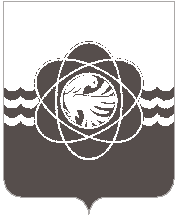 П О С Т А Н О В Л Е Н И Еот 26.08.2022  № 608В связи с кадровыми изменениями,Администрация муниципального образования «город Десногорск» Смоленской области постановляет: Внести в постановление Администрации муниципального образования «город Десногорск» Смоленской области от 16.10.2017 № 1016 «Об утверждении состава Межведомственной комиссии при Администрации муниципального образования «город Десногорск» Смоленской области по вопросам увеличения поступлений налоговых и неналоговых доходов в бюджеты Смоленской области и муниципального образования» (в ред. от 19.10.2018 № 882, от 29.03.2019 № 355, от 19.04.2019 № 421, от 14.10.2019 № 1140,               от 26.05.2021 № 472, от 22.08.2022 № 596) следующее изменение:В позиции, касающейся специалиста 1 категории, экономиста отдела экономики и инвестиций Администрации муниципального образования «город Десногорск» Смоленской области, слова «Никитина Екатерина Сергеевна» заменить словами «Шашкова Наталья Михайловна».2. Отделу информационных технологий и связи с общественностью (Е.М. Хасько) разместить настоящее постановление на официальном сайте Администрации муниципального образования «город Десногорск» Смоленской области в сети «Интернет».Контроль исполнения настоящего постановления возложить на заместителя Главы муниципального образования по экономическим вопросам А.В. Шевцову.Глава муниципального образования«город Десногорск» Смоленской области                                          А.А. НовиковО внесении изменения в постановление Администрации муниципального образования «город Десногорск» Смоленской области от 16.10.2017                 № 1016 «Об утверждении состава Межведомственной комиссии при Администрации муниципального образования «город Десногорск» Смоленской области по вопросам увеличения поступлений налоговых и неналоговых доходов в бюджеты Смоленской области и муниципального образования» 